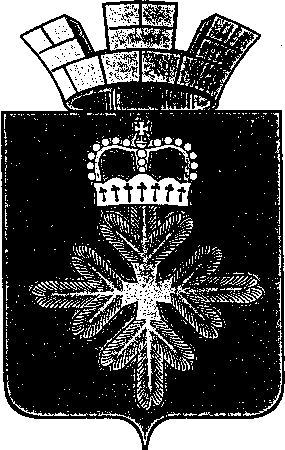 ПОСТАНОВЛЕНИЕАДМИНИСТРАЦИИ  ГОРОДСКОГО ОКРУГА ПЕЛЫМот 05.09.2018 № 299п. ПелымОб утверждении перечней видов обязательных работ, объектов для отбывания уголовного наказания осужденными в виде обязательных работ, мест отбывания наказания в виде исправительных работ на территории городского округа Пелым.Во исполнение статей 49, 50 Уголовного кодекса Российской Федерации от 13.06.1996 № 63-ФЗ, статьей 25, 3 Уголовно-исполнительного кодекса Российской Федерации  от 08.01.1997 № 1-ФЗ, в целях обеспечения исполнения уголовных наказаний в виде обязательных работ и исправительных работ, руководствуясь Уставом городского округа Пелым, администрация городского округа ПелымПОСТАНОВЛЯЕТУтвердить:Перечень видов обязательных работ, определенных для отбывания уголовного наказания в виде обязательных работ на территории городского округа Пелым (прилагается);Перечень объектов, определенных для отбывания уголовного наказания осужденными к обязательным работам на территории городского округа Пелым (прилагается);Перечень мест, определенных для отбывания уголовного наказания осужденными к исправительным работам на территории городского округа Пелым (прилагается).2. Постановление администрации городского округа Пелым от      04.04.2016 № 99 «Об определении мест для отбывания наказания в виде исправительных работ осужденными, не имеющими основного места работы» считать утратившим силу.3. Настоящее постановление опубликовать в информационной газете «Пелымский Вестник» и разместить на официальном сайте городского округа Пелым в сети «Интернет».4. Контроль за исполнением настоящего постановления возложить на заместителя главы администрации городского округа Пелым А.А. Пелевину.И.о. главы администрациигородского округа Пелым                                                              Т.Н. Баландина                                 Приложение 1 к постановлению администрации      городского округа Пелым      от 05.09.2018 № 299Перечень видов обязательных работ, определенных для отбывания уголовного наказания в виде обязательных работ на территории городского округа Пелым                                  Приложение 2 к постановлению администрации      городского округа Пелым                           от 05.09.2018 № 299Перечень объектов, определенных для отбывания уголовного наказания осужденными к обязательным работам на территории городского округа ПелымМуниципальное унитарное предприятие «Хазар»;Муниципальное унитарное предприятие «Голана»;ИП Саетов И.Р.                                 Приложение 3 к постановлению администрации      городского округа Пелым      от 05.09.2018 № 299Перечень мест, определенных для отбывания уголовного наказания осужденными к исправительным работам на территории городского округа ПелымМуниципальное унитарное предприятие «Хазар»;Муниципальное унитарное предприятие «Голана»;ИП Саетов И.Р.Уборка улиц, дворовых территорий, территорий организацийОзеленение территории городского округаПогрузочно – разгрузочные работыРемонт заборов, скамеек, детских площадокПодсобные работы при эксплуатации зданий и сооружений жилищно – коммунального хозяйства и других организаций.Другие виды работ, не требующие специальной и профессиональной подготовки